DŘEVĚŇÁČEK		             68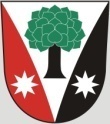 zpravodaj obce Dřevěnice          leden 2016Poplatky v roce 2016V níže uvedené tabulce jsou uvedeny jednotlivé poplatky za rok 2016, které můžete zaplatit na obecním úřadě, případně je zaslat na níže uvedená čísla účtů. Kolik budete platit za vodné a stočné zjistíte po obdržení příslušné faktury z obecního úřadu.Tříkrálová sbírka v obciLetošní tříkrálová sbírka proběhla v sobotu 9.1.2016 a celkem se vybralo na dobročinné účely 5 969 Kč. Děkujeme všem, kteří na tuto sbírku přispěli a také koledníkům, kteří chodili koledovat. Letos to byli Barbora Sutnerová, Vojtěch Bajer a Marek Chrtek.Zaměřování obce DřevěniceOd začátku roku pracovníci Katastrálního pracoviště v Jičíně procházejí celou obec, a následně proběhne zaměření té části, která nebyla zahrnuta do komplexních pozemkových úprav. Všichni vlastníci nemovitostí obdrží od katastrálního pracoviště postupně dopis, ve kterém bude informace o tom, kdy bude provedeno jednotlivé šetření. V komisi, která toto šetření provádí je také zástupce obce Dřevěnice.Barevný minivolejbalJako barevný minivolejbal označujeme variaci šestkového volejbalu, který umožňuje dětem mladšího školního věku se variantě tohoto sportu též věnovat. Minivolejbal je určen převážně pro děti prvního stupně základní školy. Jednotlivé barvy určují stupeň pokročilosti a náročnosti každé z variant minivolejbalu.V naší obci chodí trénovat celkem 12 dětí. Šest první úrovně, tedy žlutých a 6 o úroveň výš – oranžových. Na posledním turnaji v Lomnici jsme obsadili první tři místa a nejmladší holky byly 13. Chodíme trénovat dvakrát týdně za pomoci maminek. Těšíme se ven protože tělocvična je nám malá a děti, které hrají oranžový volejbal chtějí začít trénovat modrý – 3. stupeň. Všichni se snaží a myslím, že mají volejbal a hlavně novou partu rádi.							            J.K.Ostatní informaceObec má přislíbenu dotaci od Královéhradeckého kraje na rekonstrukci další cesty v obci. Jedná se o cestu v kopci od domu Hlaváčových, okolo hospody  U Militkých k domu Munzarových. Pokud ji skutečně obdržíme, proběhne v letošním roce její celková rekonstrukce. Dodavatele stavby jsme vybrali již v minulém roce, je jím firma  COLAS CZ, a.s. Ke Klíčovu 9, 190 00 Praha   a celková cena za rekonstrukci této cesty je 431.142 Kč.Obec v loňském roce nechala vypracovat výškopis a polohopis na tři úseky v obci, kde by se měly vybudovat nové chodníky. Jedná se o Větrov, Lázeňskou ulici a část od křižovatky, kde jsou nyní umístěny popelnice směrem k domu Maxiánových. Nyní se začne zpracovávat projekt, abychom měli vše připravené pro žádosti o dotace na realizaci těchto akcí. Hasičský bál Dne 30.1.2015 se uskuteční v hostinci Na Rychtě hasičský bál, který pořádá SDH Dřevěnice. Začátek je ve 20,00 hodin, všichni jste srdečně zváni. Divadlo „Tančírna“ 13.2.2016Obecní úřad pořádá zájezd do Divadla Radka Brzobohatého do Prahy na divadelní hru Tančírna, který se uskuteční 13.2.2016. Odjezd z Dřevěnice bude upřesněn - zatím je předběžně plánován na cca 12,15 hodin, představení začíná v 15,00 hodin. Obecní úřad zaplatí autobus do Prahy a uhradil každému větší část ze vstupného, které činí 690 Kč. Zvaní na sportovní karneval TJ Sokola DřevěniceV sobotu 6.2.2015 proběhne od 12,30 hodin zvaní na sportovní karneval s průvodem masek a s hudbou. Sraz masek je ve 12,00 hodin na hřišti v klubovně.Úřední  hodiny na obci: PONDĚLÍ  – 15,00 HOD. – 18,00 HOD.     STŘEDA  – 15,00 HOD. – 19,00 HOD.Starosta obce: Mgr. Dušan Vrabec			601 395 386  Místostarosta obce: Ludmila Lukavcová		 736 279 726Administrativa obce: Bc. Barbora Kuželková	723 354 315Email obce: ou.drevenice@tiscali.czRozpočet obce Dřevěnice na rok 2016 (podrobnosti jsou uvedeny na internetových stránkách obce)Daňové příjmy2637,51Do této části patří například daň z nemovitostí, daň FO ze ZČ nebo ze SVČ, daň z příjmu PO, DPH apod.Dotace ze státního rozpočtu55,00Nedaňové příjmy897,00To jsou např. příjmy z pronájmu pozemků, z prodeje pozemku a přijaté příspěvkyPříjmy z úroků a výdaje z finančních operací2,60Příjmy celkem3 590,81Komunikace525,81Vodní hospodářství396,00Odvádění odpadních vod592,00Ostatní záležitosti kultury20,00Ostatní tělovýchovná činnost60,00Veřejné osvětlení80,00Komunální služby a územní rozvoj30,00Sběr a svoz komunálního odpadu185,00Péče o vzhled obce a veřejnou zeleň100,00Ochrana obyvatelstva20,00Požární ochrana15,00Zastupitelstvo obce370,00Činnost místní správy480,00Obecné příjmy a výdaje z finančních operací57,00Pojištění nespecifikované18,00Výdaje celkem2 948,81Uhrazené splátky úvěru642,00poplatkyrok 2016číslo účtu, kam můžete zaslat penízepopelnice485 Kč/rok2914576339/0800 u České spořitelnyza psa50Kč/rok2914576339/0800 u České spořitelnyvodné25 Kč/m319-2914576339/0800 u České spořitelnystočné36 Kč/m319-2914576339/0800 u České spořitelny